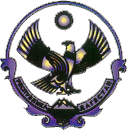 А Д М И Н И С Т Р А Ц И Я   МУНИЦИПАЛЬНОГО РАЙОНА «СЕРГОКАЛИНСКИЙ РАЙОН»     РЕСПУБЛИКИ ДАГЕСТАНул.317 Стрелковой дивизии, д.9, Сергокала, 368510,E.mail  sergokala_ru@mail.ru тел/факс: (230) 2-33-40, 2-32-84 ОКПО 04047027, ОГРН 1020502335040, ИНН/КПП 0527001634/052701001П О С Т А Н О В Л Е Н И Е№198 			         от  30.07.2014 г.О ходе реализации приоритетного проекта развития Республики Дагестан «Человеческий капитал»Администрация МР «Сергокалинский район» отмечает, что в районе проделана определенная работа по реализации приоритетного проекта развития Республики Дагестан «Человеческий капитал».В соответствии с Постановлением Правительства РД от 26.02.2014 года №69 «О реализации приоритетных проектов развития Республики Дагестан в 2014 году», постановлением Администрации МР «Сергокалинский район» от 24.03.2014 года №62 утверждены планы мероприятий по реализации приоритетных проектов развития РД в 2014 году в МР «Сергокалинский район».Подпроект «Просвещенный Сергокалинский район»Во всех школах района, при участии учителей разработана Программа по популяризации знаний родного языка. Все школы района обеспечены квалифицированными педагогическими кадрами. Проведена олимпиада по родному языку и по родной литературе. Провели районный конкурс «Лучший учитель родного языка – 2014». На республиканском конкурсе «Лучший учитель родного языка – 2014». Учительница МКОУ «Лицей им. О. Батырая» Патимат Гааджиевна заняла 3 место.Реализуется Программа по популяризации знания русского языка. Проведены районные олимпиады по русскому языку и литературе среди учащихся школ района.Все школы района обеспечены квалифицированными педагогическими кадрами по русскому языку.Проведен муниципальный этап олимпиады учителей русского языка.Разработана Программа «Повышение интереса к изучению английского языка». Проведен районный конкурс «Лучший проект на иностранном языке». С целью выявления лучших учителей английского языка проведен муниципальный этап олимпиады учителей английского языка.18 учителей района охваченных проектом «Школа будущего» прошли обучение.Во всех школах района стабильно функционирует компьютерное оборудование, в 11 школах в учебный процесс вовлечено интерактивное оборудование.Ежемесячно ведется мониторинг хода реализации данного проекта, в МКОУ «Лицей Мюрего» получен универсальный кабинет. 15 воспитателей прошли курсы повышения квалификации и переподготовки педагогических работников.Проведен районный этап конкурса «Воспитатель года – 2014». На республиканском этапе воспитатель ДОУ №4 с. Сергокала Магомедова Х.И. заняла 3 место.Все ДОУ района обеспечены квалифицированными кадрами. Подпроект «Культура и культурная политика в Сергокалинском районе»Создана база данных лучших достижений театрального и музыкального искусства Сергокалинского района на цифровых носителях. Создан банк данных о творческих коллективах. Проведен республиканский фестиваль семейных ансамблей «Семья Дагестана». Приняли участие в общедагестанском фестивале традиционного и классического искусства «Мой Дагестан». Приняли участие в 6 международном фестивале фольклора и традиционной культуры «Горцы».На базе культурно-досугового центра открыли центр традиционной культуры народов России.Подпроект «Здоровый Дагестан»Для улучшения доступности и качества оказания медицинской помощи населения развернуто 18 коек дневного стационара.9 врачей и 23 медсестер прошли переподготовку современным методикам лечения и работы с новым оборудованием.Внедрена и реализуется маршрутизация направления пациентов по трех уровневой системе оказания медицинской помощи.С 01.01.2014 года перешли на федеральные стандарты.Разработано положение о заработной плате и положение о стимулирующих выплатах.Разработаны критерии оценки деятельности подразделений и каждого работника. Проводится работа по диспансеризации детей, периодическому медицинскому осмотру, раннему выявлению заболеваний, по вакцинопрофилактике с целью снижения инфекционной заболеваемости по управляемым причинам.Внедрена система автоматизированной записи к врачу.Подпроект «Социальная защита».Увеличена доля объектов социальной инфраструктуры, на которые сформированы паспорта доступности в общем количестве объектов социальной инфраструктуры в приоритетных сферах жизнедеятельности инвалидов и других МГН – до 26%.Паспортизировано 22 объекта социальной инфраструктуры, в т. ч. объекты здравоохранения – 1, объекты образования – 8, соц. защиты – 4.Центром соц. обслуживания обслужено 576 человек пожилого возраста и инвалиды, находящиеся на надомном соц. обслуживании.Назначено и выплачено ЕДВ 6 семьям на общую сумму 110 тыс. рублей. За истекший период 2014 года мобильная бригада в составе психолога, юриста и специалистов по социальной работе выезжала в 6 населенных пунктов района. Созданы условия для предоставления интернет услуги гражданам пожилого возраста и для адаптации их к информационной среде.Ведется постоянное сопровождение семей, имеющих детей с тяжелыми формами заболевания.Периодически проводятся подворные обходы специалистами Центра соц. обслуживания для выявления и оказания консультативной помощи семьям, оказавшимся в трудной жизненной ситуации.За содействием в трудоустройстве обратилось 455 человек, из них – 371 признаны безработными.107 человек трудоустроены на вакантные должности.Повысилась доля трудоустроенных граждан в общей численности граждан, обратившихся за содействием в поиске работы до 93%. Снизилась доля безработных граждан ищущих работу 8 и более месяцев к общей численности безработных граждан, зарегистрированных ЦЗН и составило 4,1%.Создана молодежная биржа труда.Социальными услугами охвачено более 12% людей пожилого возраста, нуждающихся в социальной поддержке и социальном обслуживании.Более 558 гражданам пожилого возраста предоставлено социальных услуг в надомных условиях, 13 гражданам компьютерных услуг, улучшили свои жилищные условия 102 человека.Подпроект «Спортивный Дагестан»По итогам смотра-конкурса «На лучшую постановку спортивно-массовой работы» района 8 лет подряд занимает первое место среди районов республики.Увеличилась доля граждан привлеченных к систематическим занятиям физической культуры и спортом.Проведено 13 первенств по различным видам спорта, 5 спартакиад, турниры по волейболу и настольному теннису.34 спортсмена района стали призерами республиканских соревнований, 20 спортсмена стаи призерами всероссийских соревнований и 1 стал призером международного турнира.Ведется работа по созданию районного стенда «Спортивной славы Сергокалинского района», приобретения двух футбольных полей с искусственным покрытием.Подпроект «Молодежный Дагестан»Ведется работа по созданию банка данных одаренной молодежи. Торжественно отметили на районном стадионе День молодежи. Провели соревнования по футболу, посвященные этой дате. Провели конкурс патриотической песни среди молодежи «Я люблю тебя, Россия», посвященный 90-летию со дня рождения Р. Гамзатова. Проведена встреча Главы МР «Сергокалинский район» с отличниками учебы республиканских вузов, выходцами из района, делегатами съезда молодежи, отличниками учебы школ района. Проведена спартакиада допризывной молодежи. Проведена работа по благоустройству памятников. Прошла молодежная акция «Георгиевская ленточка». При подведении итогов работы среди администраций сельских поселений будут учитываться показатели реализации молодежной политики.Вместе с тем в реализации приоритетного проекта развития РД «Человеческий капитал»  имеются ряд существенных недостатков и упущений.Отдельные ответственные за реализацию подпроектов без напоминаний не представляют необходимую качественную и полную информацию о ходе реализации подпроектов в администрацию МР «Сергокалинский район». Хотя, реализация мероприятий проекта на территории района осуществляется непосредственно структурными подразделениями и подведомственными учреждениями министерств РД.В большинстве случаев, представленная информация о ходе реализации подпроекта приходится постоянно дорабатывать ответственными работниками Администрации МР «Сергокалинский район».Заслушав и обсудив выступления участников заседания Администрации МР «Сергокалинский район», Администрация МР «Сергокалинский район» постановляет:Принять к сведению информацию зам. главы Администрации МР «Сергокалинский район» Магомедова М.Ал. «О ходе реализации приоритетного проекта развития Республики Дагестан «Человеческий капитал».Обязать все заинтересованные организации и учреждения, ответственные за реализацию приоритетного проекта развития РД «Человеческий капитал» принять дополнительные меры по его реализации.Своевременно и качественно представлять необходимую информацию о ходе реализации приоритетного проекта развития Республики Дагестан «Человеческий капитал» отраслевые министерства Республики Дагестан.Контроль за исполнением настоящего постановления возложить на зам. главы Администрации МР «Сергокалинский район» Магомедова М.Ал. Глава 						М. Магомедов